10.01.2023 г.УрокВремяСпособПредметТема урокаРесурсДомашнее задание108:30 – 09:00           Онлайн - подключениеРусский язык«Окончания имен существительных множественного числа в именительном и родительном падеже» Онлайн занятие на платформе Учи.Ру.Посмотреть видеофрагменты по ссылке: https://www.youtube.com/watch?v=K38J9GGmRJshttps://www.youtube.com/watch?v=1YbjxBIPzYMИЛИУчебник стр.134 упр.255, стр.136 упр.261Стр.134 упр.256, стр. 136 упр.260209:10 – 09:40           Онлайн - подключениеТехнология«Технология обработки текстильных материалов» Выполнить поделку из текстильных материалов: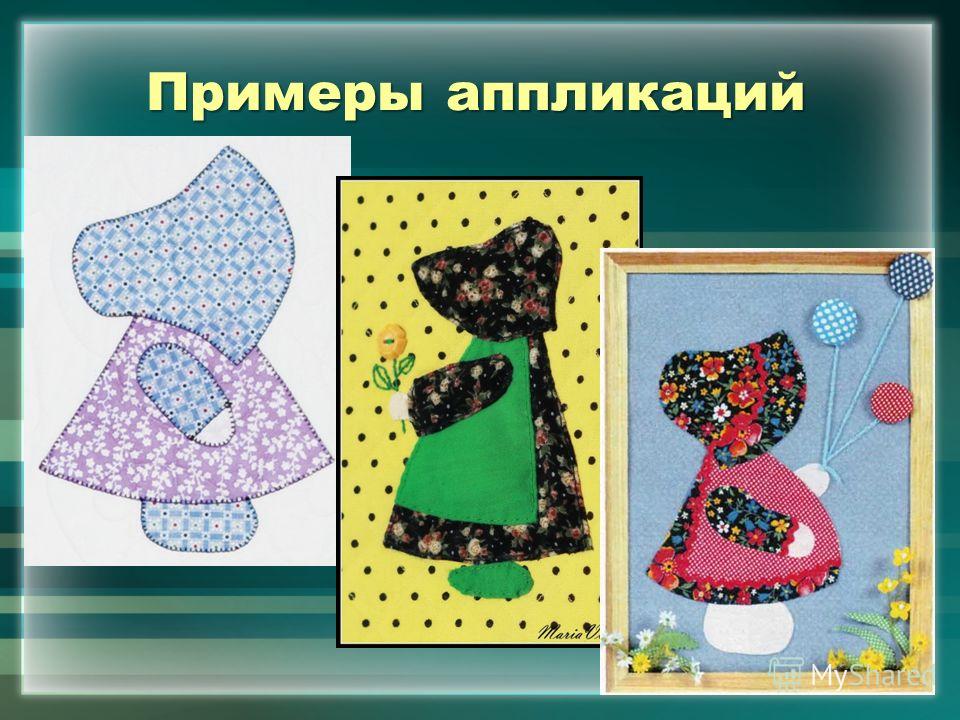  Прислать фото поделки в Viber309:50 – 10:20          Онлайн - подключениеМатематика«Деление трехзначного числа на однозначное. Устные и письменные приемы вычислений»Онлайн занятие на платформе Учи.Ру.Посмотреть видеофрагмент по ссылке:   https://www.youtube.com/watch?v=fQA2bWiThCYИЛИПо учебнику: стр.88 № 413,417,422Стр.89 №424410:30 – 11:00           Онлайн - подключениеФизическая культура «Гимнастика, её история и значение в жизни человека»Просмотреть материал по ссылке:https://www.youtube.com/watch?v=3XBVYwoP54ghttps://sportsgroup.ru/letnie-vidyi-sporta/istoriya-sportivnoy-gimnastiki.html Выполнить комплекс утренней зарядки511.10-11:50Онлайн - подключениеОкружающий мир«Жизнь луга»Онлайн занятие на платформе Учи.Ру.Посмотреть видеофрагмент по ссылке:   https://www.youtube.com/watch?v=6iXuS3Dhq00ИЛИПо учебнику: устное чтение стр.128-133С.133 письменно выполнить «Проверь себя»611.55-12.35Онлайн - подключениеКомпьютерная грамотность«Компьютер и как он устроен»Посмотреть видеофрагмент по ссылке:  https://www.youtube.com/watch?v=tfiU9CtdFN0Не задано712.40-13.20Онлайн - подключениеУдивительный мир ScratchМухобойкаПосмотреть видеофрагмент по ссылке:  https://www.youtube.com/watch?v=YtEnirv7Cgg Не задано